Subject: Social Studies / Geography	Grade Level: 5th – 8th GradeIdaho General Education Performance Standards:6-9.GWH.2.5.4 Identify contrasting perspectives of environmental issues that affect the Western Hemisphere. 5.SS.2.1.3 Use latitude and longitude coordinates to find specific locations on a map. 5.SS.2.1.1 Develop and use different kinds of maps, globes, graphs, charts, databases, and models to display and obtain information.Time: Introduction 30 min. Practice 45 min. Closing 15 min. This lesson can be taught in two partsSupplies: 10 compassesGPS unit (optional)30 computers with internet accessLarge rock 	Glass baking dishOverhead or whiteboardCopies of student handouts30 3x5 cardsLearning Objectives:Students will:Identify the watershed they live in using computer resources.Identify some latitude and longitude coordinates on the boundaries of their watershed using computer resources.Place a large rock or overturned bowl into a glass baking pan. Pour water over the object in a location students can see clearly.Discuss which part of the water cycle this models (runoff).Let students know they will be discussing where runoff goes in their lesson today.Choose one or both of the following to introduce the lesson:Write in a prominent location “What is a watershed?”  Put students in groups of 4-5.  Have one student be the recorder, one the reporter, and the rest “people”.  Record the “people’s” responses to the question and have the “reporter” report interesting/believed correct responses to the class. Introduction: Show cardinal directions, explain how to use compasses (& GPS units if applicable).Short field trip outside where they can see land features (mountains, ditches etc.). Have students face North with their compasses.Record in notebooks the tallest land feature to the North. Record other tall land features “between” the cardinal directions (NE, NW, etc.)Ask students about precipitation that falls on these features (review water cycle): What body of water does the precipitation end up in before going in to a larger body of water? That is the name of the watershed these features and all the land downhill are a part of?Learning Activity:Have students record the latitude and longitude of this location at the school, if possible, using a GPS unit. If you do not have a GPS unit, go to google maps and enter the school location. Right click on the school, and then click on “What’s here.” The latitude and longitude will appear in the Google search box above the map and will also be displayed if you drag your mouse across the school’s location. Google maps may also be used to find the names of land features by checking “Terrain” in the upper right corner of the screen. Have students sketch/label land features observed. Explain that this land is all part of our watershed.Have students give ideas of what they think a watershed is now.In their notebook define watershed as: land that water flows over or under on its way to a body of water such as a stream, river, or lake. Let students know what in the next activity, they will be finding the name of their specific watershed.Instruct students to complete the “Find Your Watershed” worksheet. Demonstrate the websites students will be using to answer the questions using a smart board or projector. Enter a zip code other than your own (Example: 83262) on the first website, and let students know they will be using their zip code when they’re completing the worksheet to find data on their watershed. On the second website, choose the watershed name you found from the first website in the upper right hand corner (American Falls for provided example).Show students where the longitude and latitude are displayed in the lower left corner. Demonstrate how to find the Northernmost point, etc. for the example watershed.Hand out a card to each student with names of things that are or are not part of a watershed (all things that are land formations are, all other things that are not land formations may influence watersheds, but are not). Make a table on the board that says, “Watersheds Are/Are Not.” Have students place their cards on one side or the other. Discuss the cards as a class and list the items after coming to a consensus if something is part of/a feature of a watershed.Set up a data table for the class for northern, southern, eastern, and western reaches of their watershed and discuss what they noticed for changes in latitude for North/South, and what they noticed for changes in longitude for East/West (see example). Assessment: Determine based on student responses if they understand that all land on earth is part of a watershed.Give students pairs of latitude or longitude coordinates and have them state which is farthest north/south or east/west.Students can explore other features of both of the websites listed in the activity. From the first website, students could brainstorm ideas to improve their watershed using the “adopt your watershed” link. On the second website, they can click “show legend” to interpret what different map features mean. Some easy ones to use include mercury-impaired bodies of water and land cover.Look up the meaning of drainage basin. Is this the same as a watershed? Look at the boundary descriptions of some IDFG hunting units. How else might the term “watershed” or “drainage” be useful for setting boundaries?Extension Activities:Worksheets:Wonderful Watersheds Notes ExampleNorthWest										EastSouthOur location: 43.117378N,-112.598455 WWe can also see:  Pocatello, Trees on Snake River, Monsanto RefineryFind Your WatershedLoad the “Surf Your Watershed” webpage: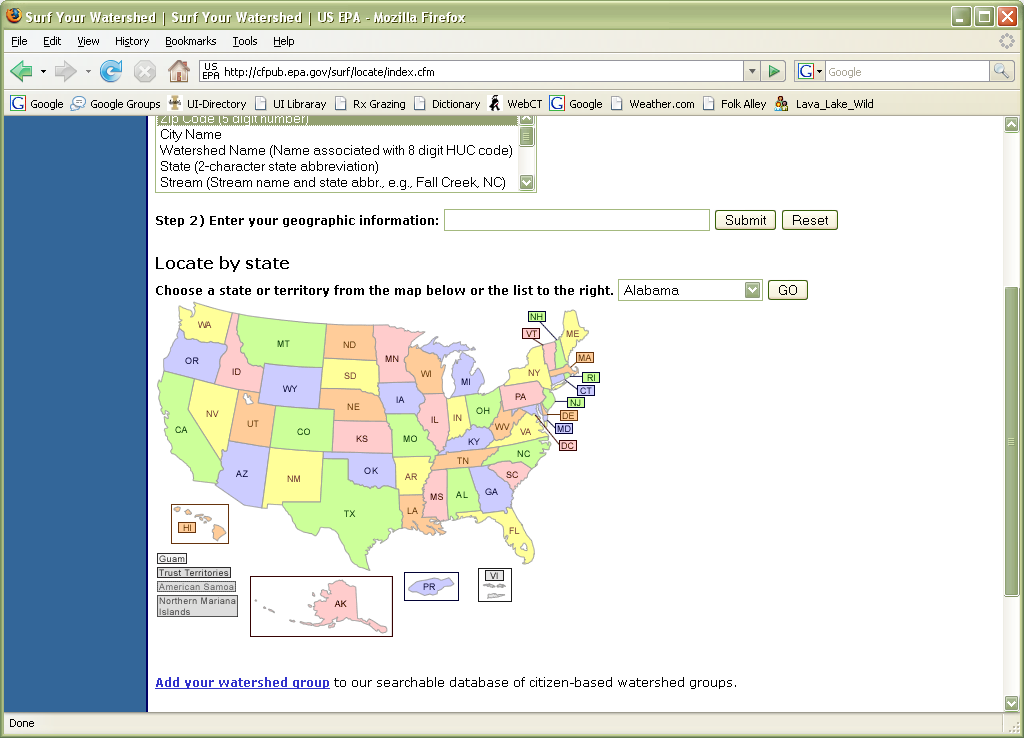 http://cfpub.epa.gov/surf/locate/index.cfmClick on the map to find yourwatershed, or enter your zip code.What is the “official” name of your watershed?What counties is this watershed located in?What are the names of the citizen-based groups working on this watershed?Does this watershed connect to another state? If so, which one?Next, visit :http://global.deq.idaho.gov/Website/wq2010/run.htm Select your watershed in the top right hand corner where it says “Select a Subbasin by name”.  Use the name you found in question #3 above.Notice in the lower left part of the screen, the latitude and longitude coordinates are displayed.Place the mouse cursor over the part of your watershed that is farthest to the right of the screen.  What cardinal direction is at the right side of a map?What is the longitude coordinate for this point (remember, look at the lower left of the screen)?What is the latitude coordinate for this point?Place the mouse cursor over the part of your watershed that is farthest to the left of the screen.  What cardinal direction is at the left side of a map?What is the longitude coordinate for this point?What is the latitude coordinate for this point?Place the mouse cursor over the part of your watershed that is nearest the top of the screen.  What cardinal direction is at the top of a map?What is the longitude coordinates for this point?What is the latitude coordinate for this point?Place the mouse cursor over the part of your watershed that is nearest the bottom of the screen.  What cardinal direction is at the bottom of a map?What is the longitude coordinates for this point?What is the latitude coordinate for this point?Sketch the map of your watershed in the space below, and label the northernmost, southernmost, easternmost, and westernmost points of your watershed.